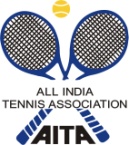                              AITA – JUNIOR TOUR                                                                                                                                                                                                                 AITA – JUNIOR TOUR                                                                             RULES / REGULATIONS                 TS or CS tournaments will be held for only one age group. There will be no requirement to send an entry. The Draws will be open with the sign in on Friday and matches commencing on Saturday morning. There is no requirement for the tournament to finish only on Friday; it can be finished on any day. Each player will have to play a max of three matches in a day. Doubles will not be held for Talent Series. However, it may be held for Championship Series.                   DA will be paid for CS from the day a player participates in the round of 32 till the day he loses and is out of the tournament.        For TS & CS tournaments only one age group tournament is permitted at a venue.NAME OF TOURNAMENTBLTA-TTPPA AITA Championship SeriesNAME OF STATE ASSOCIATIONTAMIL NADU TENNIS ASSOCIATIONHONY. SECRETARY OF ASSOCIATIONMr. C.B.N. ReddyADDRESS OF ASSOCIATIONSDAT Tennis Stadium, Lake Area, Nungambakkam, Chennai 600 034TOURNAMENT DATES Saturday 21TH  December 2013 – Tuesday  23rd  December , 2013ENTRY TO BE SENT  BY  E-MAIL  TO entryblta@gmail.comCATEGORYChampionship SeriesAGE GROUPSBOYS  U-12  &   GIRLS U-12SIGN-INFriday, 20th   December 2013 between 12:00 Noon – 2:00 PMNEW RULES      As per the AITA new rules the TS or CS tournaments will be held for only one age group. There will be no requirement to send an entry. The Draws will be open with the sign in on Friday and matches commencing on Saturday morning. Tournament will be conducted in 3 days (Saturday & Sunday, Monday). It can be finished on any day. NAME OF VENUE  & ENTRY TO BE SENT TONAME OF VENUE  & ENTRY TO BE SENT TOBASELINE TENNIS ACADEMYBASELINE TENNIS ACADEMYADDRESS OF VENUEADDRESS OF VENUED.B.JAIN COLLEGE,JOTHI NAGAR ,THORAIPAKKA,OMR CHENNAI-600097D.B.JAIN COLLEGE,JOTHI NAGAR ,THORAIPAKKA,OMR CHENNAI-600097TELE NO  OF VENUETELE NO  OF VENUE09940023832,0944420478609940023832,09444204786COURT SURFACECLAYNUMBER OF COURTS     FIVE  COURTSBALLSAITA APPROVEDFLOODLIT     TWO  COURTSAITA SUPERVISORAITA SUPERVISOR                                                         MOBILE:                                                         MOBILE:TOURNAMENT DIRECTORTOURNAMENT DIRECTORMR. JAYACHANDRANMR. JAYACHANDRAN                                                          MOBILE:                                                          MOBILE:0994002383209940023832CHIEF REFEREECHIEF REFEREEMR. MR.                                                           MOBILE:                                                          MOBILE:NAMEHOTEL HIVEADDRESSThe Hive ,Annai IndiranagarThoraipakkam.OMR TELEPHONE044-24581838DISTANCE FROM VENUEDistance: 2kms from AcademyNAMEFORTUNE SELECT PALAMADDRESSRajiv Gandhi salai,ThoraipakkamOMR TELEPHONE044-398844444DISTANCE FROM VENUE1 KMS FROM ACADEMYOMR SERVICE APPARTMENTSHOLINGANALLUR ,OMR , CHENNAI/ CONTACT: karthik - 09176399949ENTRYEntry can be sent by post / Fax / E-MAIL  . No entry will be accepted through telephone.
AGE ELIGIBILITYPlayers born:• After 1ST Jan 2001 are eligible for participation in U/12 event.• After 1ST Jan 1999 are eligible for participation in U/14 event.• After 1ST Jan 1997 are eligible for participation in U/16 event.• After 1ST Jan 1995 are eligible for participation in U/18 event
MATCH FORMAT  FOR ALL TALENT SERIES                          AND CHAMPIONSHIP SERIES Till Round Of 32 Best Of 15 Games Till QF - Best of three short sets with no advantage scoring             system, a 7 point Tie break will be played in lieu of the final set.Semi Final Onwards - Best of 3 Tie break sets with No ad SystemDoubles for CS - First two sets would be normal Tie-Breaker Sets with No                        Advantage scoring i.e. Deuce 1 Point. A 10 Point Match                        Tie Break will be played in lieu of the Final Set.ENTRY FEEAITA Registration CardIt is mandatory for the player to carry ORIGINAL REGISTRATION CARD for the sign-in. 